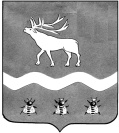 Межведомственная комиссия по охране труда в ЯКОВЛЕВСКОМ МУНИЦИПАЛЬНОМ РАЙОНЕ692361, с. Яковлевка, пер. Почтовый, 7, т./ф. (42371) 91620 Р Е Ш Е Н И Еот «27» февраля  2020 года   11.00 О состоянии профессиональной заболеваемости на территории Яковлевского муниципального района в 2019 году        В связи с тем, что  начальник территориального отдела Управления Роспотребнадзора по Приморскому краю в г. Арсеньеве, Анучинском, Чугуевском, Яковлевском районах Марина Михайловна Вязовик не прибыла на заседание межведомственной комиссии  по охране труда в Яковлевском муниципальном районе, принято решение рассмотреть вопрос: «О состоянии профессиональной заболеваемости на территории Яковлевского муниципального района в 2019 году» на очередном заседании комиссии 16 марта 2020 года.Председатель межведомственной комиссии   по охране труда в Яковлевском муниципальном районе,  заместитель главы Администрации Яковлевского муниципального района                                                             А.А.Коренчук